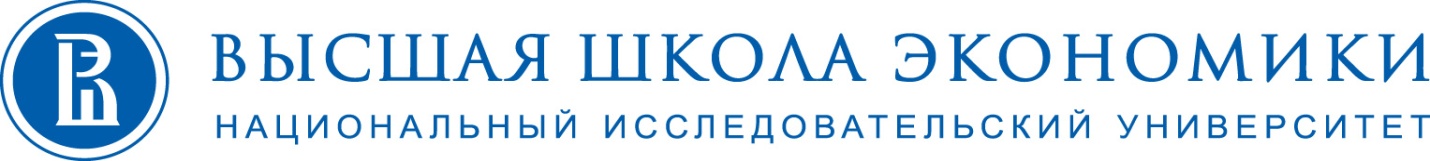 НАЦИОНАЛЬНЫЙ ИССЛЕДОВАТЕЛЬСКИЙ УНИВЕРСИТЕТ«ВЫСШАЯ ШКОЛА ЭКОНОМИКИ»УЧЕБНЫЙ ПЛАНдополнительной профессиональной программы для получения дополнительной квалификации«Мастер делового администрирования – Master of Business Administration (МВА)»,cпециализация «МВА – Политические и бизнес-коммуникации»Год набора: 2019/2020.Направление подготовки: менеджмент.Программа разработана с учетом квалификационных требований, указанных в квалификационном справочнике должностей руководителей, специалистов и других служащих,  утвержденном постановлением Минтруда России от 21 августа 1998 г. № 37.Цель программы: формирование компетенций профессиональных управляющих с учетом предыдущего опыта работы в бизнесе и менеджменте: развитие стратегического, проектного мышления, лидерских качеств, ориентации на результат, способности к инновациям и самоменеджменту, анализу и моделированию бизнес-процессов.В ходе освоения программы слушатели получают (совершенствуют) следующие знания и компетенции: -	знать на базовом уровне научные основы бизнеса и менеджмента: макро-и микроэкономики, финансовой политики организации, проектного менеджмента, стратегического менеджмента;-	знать сущность маркетинговых коммуникаций и владеть современными маркетинговыми технологиями;-	изучить методику визуального восприятия, понимания и осмысления управленческих ситуаций на примерах деятельности компаний;-	изучить технологии управления инвестиционными проектами;-	уметь организовать и управлять бизнес-процессами, в том числе в условиях изменений и неопределенности;-	знать современные механизмы и цивилизованные способы взаимодействия бизнеса и власти;-	развить стратегическое мышление;-	совершенствовать предпринимательские навыки;-	освоить приемы профессиональной коммуникации руководителя и совершенствовать его лидерские качества;-	выработать способность к инновациям и самоменеджменту;-	уметь вести переговоры;-	знать способы и технику построения деловых отношений;-	управлять человеческими ресурсами организации с позиции общей стратегии развития организации;-	уметь управлять конфликтами в коллективе в интересах повышения конкурентоспособности организации, ее эффективности и развития;-	знать стратегию и модели интегрированных коммуникаций;-	изучить содержание, основные функции, различия между видами коммуникаций: PR, GR, IR, CRM, рекламными и маркетинговыми коммуникациями;-	знать роль брендинга в концепции интегрированных маркетинговых коммуникаций;-	изучить рабочий инструмент разработки структуры бренда и бренд-коммуникаций для дальнейшего самостоятельного применения на практике;-	получить основы знаний в области IT-технологий;получить системные знания, умения и навыки, необходимые для планирования и эффективного коммуникационного менеджмента организации.Категория слушателей: лица, имеющие высшее образование и стаж работы не менее 2 лет. Срок обучения: 2 учебных года.Форма обучения: очно-заочная.№ п/пНаименование разделов, дисциплинОбъем аудиторных часовВнеауди-торная(самостоя-тельная) работаФорма контроляI. Научные основы бизнеса и менеджментаI. Научные основы бизнеса и менеджментаI. Научные основы бизнеса и менеджментаI. Научные основы бизнеса и менеджментаI. Научные основы бизнеса и менеджмента1.1Управленческая экономика 2452экзамен1.2Стратегический менеджмент  2452экзамен1.3Организационное поведение 2056экзамен1.4Правовая среда бизнеса 1226зачет1.5GR-менеджмент: практики взаимодействия бизнеса и власти 2056зачет1.6Проектный семинар2018зачетВСЕГО по I циклу:120260П. Базовые профессиональные дисциплины в области менеджментаП. Базовые профессиональные дисциплины в области менеджментаП. Базовые профессиональные дисциплины в области менеджментаП. Базовые профессиональные дисциплины в области менеджментаП. Базовые профессиональные дисциплины в области менеджмента2.1Политические и бизнес-коммуникации: ведущие практики 2056зачет2.2Профессиональные компетенции и навыки менеджера 2056экзамен2.3Коммуникационные технологии развития лидерских качеств 2056зачет2.4Управление интегрированными коммуникациями 2056экзамен2.5Социология для бизнеса1622зачет2.6Управление организационными изменениями во внешних и внутренних коммуникациях2056зачет2.7Управление инвестиционными проектами2056экзамен2.8Конфликтный менеджмент1622экзамен2.9Переговоры как способ управления внутренними и внешними коммуникациями 1622зачет2.10Проектное управление1622экзамен2.11Управление человеческими ресурсами 2018экзамен2.12Межкультурные коммуникации в бизнесе 2056зачет2.13Финансовая политика компании 2452экзамен2.14Деловые коммуникации  2056зачетВСЕГО по II циклу:268644III. Специальные дисциплиныIII. Специальные дисциплиныIII. Специальные дисциплиныIII. Специальные дисциплиныIII. Специальные дисциплины3.1Коммуникационный менеджмент в бизнесе и политике 2056экзамен3.2Бизнес-планирование2056экзамен3.3Маркетинг. Маркетинговые коммуникации2018экзамен3.4Репутационный менеджмент: коммуникационные аспекты2056зачет3.5Бренд-менеджмент2056экзамен3.6PR-менеджмент: коммуникационные практики2056зачет3.7Навыки публичных выступлений2018зачет3.8Технологии политконсалтинга 2056зачет3.9Дизайн коммуникаций2414зачет3.10Основы цифровой экономики1622зачетДисциплины по выбору (не менее 40 ауд. часов/ 2 дисциплины из 4):401123.11Корпоративная социальная ответственность2056зачет3.12Спонсорство2056зачет3.13Создание бизнес-презентаций 2056зачет3.14Мотивация и психология профессиональных  коммуникационных компетенций 2056зачетВСЕГО по III циклу:240520ИТОГО по I-III циклу:628142414 экзаменов,18 зачетовИтоговая аттестация:1264подготовка и защита квалификационной работы1264ИТОГО:6401488